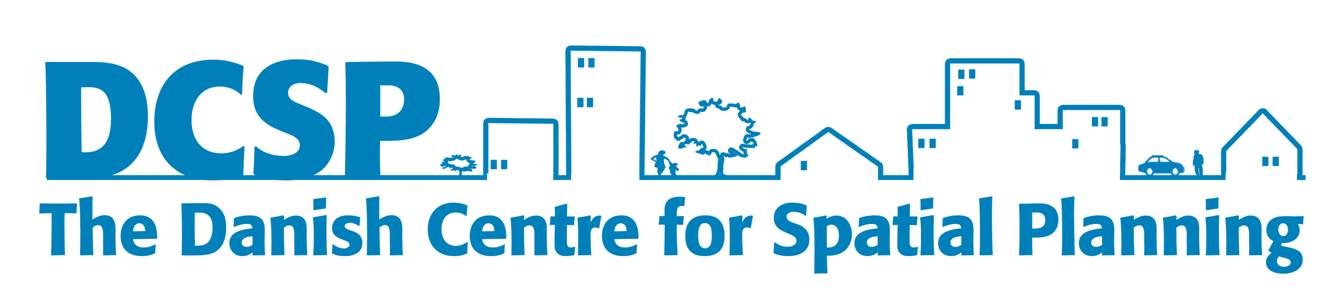 Projekt:Stedskvaliteter, Erhvervspotentialer og Vækst (SEV)-Hvilke erhvervsmuligheder er der i stedbundne ressourcer?AAU, Kommunerne i Nordjylland, Region NordjyllandProjektleder: Carsten Jahn Hansen, jahn@plan.aau.dk, tlf: 24 59 79 99 OpsummeringProjektet sætter i løbet af 2014 og 2015 fokus på, hvad stedbundne kvaliteter og potentialer betyder for mulighederne for erhvervsudvikling i Nordjylland, og på hvordan man kan samtænke fysisk planlægning og erhvervsudvikling. Der er et stigende fokus på betydningen af lokalisering af virksomheder, og af det lokales potentiale i forhold til at skabe vækst i såvel byområder som landdistrikter. Projektet ledes af Aalborg Universitet og har deltagelse af Region Nordjylland og samtlige nordjyske kommuner. Projektet har til hensigt at producere konstruktivt input til de kommunale og regionale vækst-, udviklings- og planstrategier.Projektets hovedspørgsmål: 1) Hvilke erhvervs- og jobmuligheder er der i stedbundne ressourcer? 2) Hvilke konkrete muligheder og begrænsninger kan identificeres i udvikling af disse? 3) Hvordan kan kommuner, region og andre udviklingsaktører arbejde med erhvervs-muligheder i stedsudvikling – hvilke konkrete værktøjer og forslag til løsningsstrategier? Det er centralt for projektet at fungere som løftestang i kommunernes videre arbejde med at samtænke aktiviteter for udvikling og planlægning. Konkret fokuseres på ”stedet” og sammen med aktørerne og på at udvikle indspil til strategier. Det er hensigten at medvirke til at skabe bedre koblinger mellem erhvervsudviklingsstrategier og planarbejde for by- og landområder. Projektet kvalificerer arbejdet med: erhvervsudvikling i den nordjyske integrerede by-land region, udvikling og tilpasning af lokale ressourcer, videreudvikling af turisme og oplevelser, stedbundne miljø-, energi- og klimaløsninger, mv. Det antages endvidere, at en bedre kobling af erhvervs- og stedsanalyser kan medvirke til at finde frem til både nye muligheder ift. udvikling af forskellige steders erhvervs- og bosætningsmæssige attraktivitet.Projektet gennemføres i tæt samarbejde og interaktion mellem alle de nordjyske kommuner, Region Nordjylland, Center for Fysisk Planlægning ved Aalborg Universitet og repræsentanter fra erhvervslivet. Det vil ske gennem direkte involvering af nøgleaktører, gennem workshops, og gennem opbygning af nye tilgange og værktøjer til udvikling af stedskvaliteter i et erhvervs- og vækstperspektiv.Baggrund og udfordringer – nye demografiske og socioøkonomiske vilkår, nye relationer mellem steder og politikområderUdviklingen i Danmark og mange sammenlignelige lande presses i disse år af betydelige forandringer i demografi, migration, funktionelle relationer og erhvervsmæssige vilkår. Konkret oplever over halvdelen af Danmarks kommuner nu en negativ befolkningsudvikling samtidig med en demografisk skævvridning med færre i den arbejdsdygtige alder. Dette presser mange kommuner økonomisk. Dertil oplever de største byer udfordringer med at omstille sig til flytning mod byområderne på måder, der ikke går ud over sammenhænge og konkurrenceevne. Hele Danmarkskortet og dets funktionaliteter forandrer sig altså hastigt i disse år – med store konsekvenser for muligheder for erhvervsudvikling og vækst.Udviklingen præges af mange faktorer. Herunder nævnes blot nogle af de væsentligste udfordringer og ændringer i rammebetingelser med relevans for især en nordjysk kontekst:-Demografi og migration: Stigende andel af ældre, utilstrækkelige fødselstal, og flytning af især unge fra land til by. Folk flytter mellem kommuner, men også internt i kommuner fra småbyer og landområder til kommunens hovedby(er). Flyttemønstrene er afhængige af uddannelses- og erhvervsmuligheder, men de er også konjunkturafhængige såsom ifm. boligpriser i og omkring større byområder.-Globalisering: Selv de mindste steder presses af et globaliserende marked. Det betyder bl.a., at små lokalt baserede virksomheder i stigende grad presses ”udefra” og af større aktører. ”Det lokale” er under opløsning, og investorer bliver mindre lokalt bundne.-Fysisk-funktionelle sammenhænge: Tendens til at steder funktionelt hænger sammen på mere diffuse og netværksorienterede måder. Oplande ifm. forskellige funktioner samt pendling og vare-flows er i stigende grad grænseoverskridende og bygger oftere på relationer og forbindelser over længere afstande – frem for at være baseret på principper om nærhed. IKT udviklingen skaber også nye vilkår for dette.-Service: Grundlaget for decentrale principper i lokalisering af både offentlig og privat service udfordres og udtyndes af de demografiske og migrationsmæssige forandringer samt af de mere diffuse fysisk-funktionelle sammenhænge.-Økonomiske og erhvervsmæssige analyser udfordres af ovenstående forandringer. Gårsdagens successer kan ikke nødvendigvis bruges som målestok for nye aktiviteter. Nye spilleregler for erhvervspotentialer i relation til stedskvaliteter og –sammenhænge.Disse forhold resulterer i betydelige erhvervs- og bosætningsmæssige udfordringer samt nye relationer og forbindelser mellem steder. Investorer bliver mindre lokalt orienterede, de skifter fra at forholde sig personligt til ”stedet” til at se mere professionelt på, hvad et sted kan tilbyde. Der er desuden opstået en til tider polariseret debat om forholdet mellem by og land, såvel som imellem byer. Byerne ses som ”motorer” for jobskabelse og vækst, og her er feltet de senere år snævret ind til landets 3-4 største byer eller byregioner i Danmark. Områderne udenfor de større byregioner betegnes ofte som ”udkant” og ”yderområder”, hvilket antyder negative forestillinger om disse områder som residual (det som er til overs), og som områder der kræver ”kompensation for manglende udvikling”. Mange mindre, og nu også mellemstore danske byer, oplever i disse år, at de skifter fra at være i lille vækst til stagnation og tilbagegang – og at de dermed risikerer at blive set som en del af udkanten. Dette har medført et øget kommunalt og regionalt fokus på at diskutere og genoverveje byroller – den indbyrdes organisering og rollefordeling byerne imellem. Denne organisering blev tidligere søgt løst gennem et bymønster baseret på en relativt ensartet og skabelondrevet fordeling af især offentlig service. Men i dag er det snarere udfordringen at finde frem til nye bud på roller, der i langt højere grad fokuserer på variationer i lokale kvaliteter og ressourcer, og hvordan disse bedre kan forbindes med erhvervsmæssige muligheder. Hvilke stedsspecifikke forhold og kvaliteter rummer muligheder for vækst og jobskabelse?Det udfordrer og stiller krav til bedre samtænkning af to væsentlige politikområder – erhvervspolitikken og planlægning af by- og landområder.Behov og muligheder – stedskvaliteter i et erhvervs- og vækstperspektivDet kan således konstateres, at der er stort behov for at gentænke steders og områders roller og indbyrdes relationer, og at dette bør ske på en måde, der bedre tager hensyn til lokale forhold og ressourcer samt de erhvervsmæssige potentialer disse måtte rumme. Det udfordrer opfattelsen af, hvad stedskvaliteter, stedbundne ressourcer og stedsanalyser er, og hvad de kan bruges til.  Stedbundne ressourcer er (ifølge Miljøministeriet 2013: ”Planlægning og provinsbyer”):”…det, som fysisk, socialt, kulturelt eller økonomisk er bundet til stedet i en sådan grad, at det ikke længere vil give (samme) mening, eller vil tabe værdi, hvis det flyttes.””…en modreaktion, hvor stedet og dermed det lokale forsøges tilbageerobret som et hensyn og en drivkraft i byudviklingen””Det er det menneskelige engagement, som skaber bundethed.”Stedsanalyser er ikke et nyt værktøj. Kommunerne har i årtier benyttet sig af forskellige former for strukturelle analyser af demografi og fysisk-funktionelle aspekter, primært med fokus på befolkningsudvikling og arealer til boliger, erhverv, trafik og infrastrukturer, privat og offentlig service samt rekreative formål. Senere er opstået et fokus på at øge bredden i kommunernes såvel som regionale analyser, så de bedre indarbejder en række ofte mere uhåndgribelige kvaliteter, såsom sociale og kulturelle forhold (inkl. kulturarv og kulturmiljøer), bymiljøer, oplevelser, mv. Hensigten har typisk været at komme tættere på at forstå steders attraktivitet og mulighed for at kunne tiltrække borgere. Det er derigennem blevet klart, at et fokus på unikke og/eller autentiske lokale forhold også er en konkurrenceparameter i både by- og regional udvikling.Samtidig er opstået et øget fokus på bypolitik og på at skabe strategier for by- og regional udvikling, der arbejder mere aktivt med erhvervsmæssige vilkår og udviklingsbetingelser. Dette løses på mange forskellige måder i og mellem kommunerne. Mange kommuner har udviklings-afdelinger, som ser nærmere på at fremme erhvervsaktiviteter og lokal innovation. I de senere år er fremkommet flere eksempler på, at kommuner sammenlægger udviklings-afdelinger med afdelinger for planstrategier, kommuneplanlægning og det øvrige arbejde med planlægning for anvendelse af by- og landområder. Der er også eksempler på, at en samtænkning af erhvervs- og bypolitik rækker ud over kommunegrænsen – såsom Business Region Aarhus. Og i Nordjylland er et Business Region Nordjylland i øjeblikket under oprettelse.Disse tendenser afspejler tilsammen et stigende behov for proaktivt at samtænke erhvervs- og vækstpolitik med arealudvikling og planlægning af by- og landområder i et mere integreret og grænseoverskridende perspektiv. Og det skaber en stigende efterspørgsel på konkrete værktøjer og analyser, der kan bruges til at koble disse aktiviteter – så stedsanalyser kan bringes tættere på analyser af erhvervspotentialer og muligheder for jobskabelse, og omvendt.Der er behov for at supplere det hidtidige fokus på (ofte) at forskønne steder og områder med en øget opmærksomhed på lokale erhvervsmuligheder set i lyset af stedbundne ressourcer. Hvordan kan forskellige steders særegne kvaliteter og ressourcer aktiveres yderligere mhp at skabe lokale arbejdspladser og aktivitet? Og kan man dermed bidrage yderligere til at skabe attraktivitet og kvalitet i forskellige typer af områder? Herunder fremhæves en række foreløbige bud på spørgsmål, forhold, behov og muligheder, der kan fungere som inspiration og pejlemærker for en videre udvikling af stedskvaliteter i et erhvervs- og vækstperspektiv (ressource-perspektiv) – i en form for ”business place-making” perspektiv:-Globalisering som ”glokalisering” gennem fokus på ”stedbundne ressourcer”: Stedbundne ressourcer handler om at tilbageerobre det lokale, men som et aktiv i globaliseringen! Behov for at fokusere på hvordan selv de mindste steder hænger sammen/kan hænge sammen med omverdenen, og hvilke erhvervsmæssige potentialer dette rummer. Når selv de mindste steder oplever nærvær af et globaliserede marked, så opstår også nye muligheder for disse steder i at nå ud til omverdenen. Behov for at undersøge, hvordan erhvervsaktører og investorer, både store og små, forholder sig mere professionelt til “stedet” end tidligere.-Behov for mere varierede bud på rollefordeling og prioritering mellem byer, der respekterer lokale forhold og erhvervsmuligheder, og som forholder sig ændringer i servicestrukturer. Der synes at være opstået større politisk åbenhed og vilje ift. diskussioner om prioritering imellem steder. Krisen har medført en lang række budgetmæssige stramninger i kommuner-ne, med konsekvenser for fordeling af service. Dette kan indikere en øget opmærksomhed mod også at diskutere nye variationsmuligheder i roller mellem byer af forskellige størrelse.-Behov for at arbejde med mere hybride og integrerede by-land opfattelser, som afspejler en relationel geografi, og at steder i stigende grad ”er noget i kraft af hinanden” (relationer med gensidig nytteværdi) – også på tværs af kommunale grænser. Studier tyder desuden på, at de fleste borgere, uanset hvor de bor, efterhånden er ”urbaniserede” i det liv de lever og ønsker at leve – dette medfører behov for at videreudvikle en mere nuanceret/varieret og ofte urban tilgang til steders funktioner og anvendelse udenfor de større byområder.-Gateways og forbindelser. Hidtil har kun store byer og metropoler været genstand for en ”gateway”-tankegang, hvor disse betegnes som porte i globale flows (vedr. økonomi, viden, transport, mv.). Udviklingen i IKT og transportinfrastrukturer, samt påvisning af ”mætnings-” eller ”overophednings”-tendenser i de største bysamfund ser dog ud til at ændre betingelserne for denne tankegang. Der er udviklingspotentiale i at arbejde med gateways på de næste niveauer af byer og med mere finmaskede netværk. Selv i mindre samfund er der nye potentialer i at fokusere på både relationer mellem steder i et lokalområde og deres forbindelser ud mod omverdenen (fysiske, virtuelle, økonomiske, sociokulturelle, mv.).-Opmærksomhed på forandringer i IKT-infrastrukturers og virtuelle forbindelsers effekt på erhvervslokalisering og –muligheder. Også udnytte ”links-mentalitet” bedre ved diskussion af stedskvaliteter.-Behov for at fokusere på landområder som ressource, kilde til ny innovation, refugium, eller som ”reserve”/reservat – i modsætning til at være et omkostningstungt residual. Dette kan som antydet ovenfor indikere et behov for at se landområder og deres anvendelse i et mere varieret perspektiv, end det eksempelvis kommer til udtryk i den nuværende zonering og arealregulering. Det kan bl.a. ske ved at videreudvikle erhvervsmæssige syn på og værdi-sætning af disse områder. Eksempelvis også fokus på bynære landområder ift. energi-produktion, fødevareinnovation og klimatilpasning.-Uddannelse og innovation: En mere netværksorienteret og spredt organisering muliggjort af IT udviklingen? Fornyet fokus på håndværksorienterede uddannelser og innovationsmulig-heder? Smart innovation fra både ”top” og ”bund” i uddannelseshierarkiet og erhvervslivet?-Fokus på unge: Unge er sensitive overfor, hvordan deres ”sted” og lokalområde omtales i medierne og via sociale netværk. Det tyder på, at der også er brug for yderligere at fokusere på at bearbejde stemninger, opfattelser af muligheder, og lokal identitet blandt unge.-Samarbejde og koordinering: Der synes i de seneste få år at være opstået bedre muligheder og klima for at agere fælles mellem kommunerne og regionen. Dette drives frem af fornyet ”opdagelse” nede-fra-og-op af behov for at se og handle på tværs. Også fokus på lokal dynamik, kultur og samarbejde som parametre for erhvervsudvikling og jobskabelse i lokalområder – opmærksomhed på både at understøtte ekstern brobygning (”bridging”) og intern sammenbinding (”bonding”). Det kan være afgørende for mobilisering af steds-specifikke ressourcer. Nordjylland har en social kapital væsentlig over landsgennemsnittet, så der potentiale i at aktivere denne kapital yderligere.Projektets fokus og målProjektet fokuserer på udvikling af stedskvaliteter og deres erhvervs- og vækstmæssige potentialer, herunder jobmuligheder, i by- og landområder i Nordjylland. Der er behov for stedsanalyser og værktøjer for identifikation af stedskvaliteter, der i højere grad tager hensyn til, hvordan steder samvirker indbyrdes lokalt og med omverdenen (og har roller og styrker i kraft af hinandens kvaliteter) – og særligt fokuserer på hvilke erhvervsmæssige potentialer dette rummer. Hvilke stedskvaliteter er vigtige for erhvervslivet, og hvordan kan disse kvaliteter videreudvikles?Projektets hovedspørgsmål: 1) Hvilke erhvervs- og jobmuligheder er der i stedbundne ressourcer? 2) Hvilke konkrete muligheder og begrænsninger kan identificeres i udvikling af disse? 3) Hvordan kan kommuner, region og andre udviklingsaktører arbejde med erhvervs-muligheder i stedsudvikling – hvilke konkrete værktøjer og forslag til løsningsstrategier? Det er hensigten at medvirke til et kommunalt-regionalt vidensløft omkring disse spørgsmål og skabe bedre koblinger mellem erhvervsudviklingsstrategier og planarbejde for by- og landområder (”business place-making”). Dermed bidrager projektet til overordnede strategier for, hvordan kommuner og region kan medvirke aktivt til at skabe vækst og arbejdspladser (”smart business region”). Derigennem er det også væsentligt for projektet, at medvirke til at kvalitetssikre tilpasningen til nye rammebetingelser – både i situationer med fortsat befolkningsmæssig tilbagegang og vækst.Projektets fokus og mål medfører et behov for dels at gøre brug af eksisterende (generel) viden, og dels at få identificeret og aktiveret lokal-regional viden. Opmærksomheden rettes som minimum mod:-Generel state-of-the-art viden om stedskvaliteter, stedbundne ressourcer og potentialer. Hvad er stedskvalitet, og hvordan og i hvilket omfang behandles erhvervsmuligheder?-Generel state-of-the-art viden om økonomisk geografi, erhvervsgeografi og lokal-regional erhvervsudvikling. Igangsættende fokus på makro-tendenser, men herefter i særlig grad på betydningen af lokal-regionale og stedsspecifikke forhold i erhvervsudvikling (dvs. i retning mod mikro-tendenser).-Eksisterende og konkret regional-lokal viden om ovenstående hos region, kommuner og erhvervsaktører. Hvilke aktuelle typer af data, analyser, værktøjer og metoder anvendes?-Gennem konkrete cases og ”Labs”: hvilke faktiske forhold har betydning ift. ovenstående, men i særlig grad også vurderet ift. om der kan være andre relevante forhold, som de generelle modeller og tilgange overser? Hvilken ny viden og indspil til nye analyser, metoder og værktøjer giver dette anledning ift projektets mål og fokus?Det er samspillet mellem disse vidensfelter og –kilder som ønskes udviklet og aktiveret mhp. konkret anvendelse. Det er en central pointe at koble vidensfelterne og opkvalificere dem v.h.a. konkret praksis- og erfaringsbaseret viden. Der er således tale om en situationstilpasset anvendelse af viden såvel som situationsbaseret opbygning af viden, analyser og tilgange.Organisering, aktører, aktiviteter og produkterProjektet gennemføres i tæt samarbejde og interaktion mellem nordjyske kommuner, Region Nordjylland, Center for Fysisk Planlægning ved Aalborg Universitet og repræsentanter fra erhvervslivet. Det vil ske gennem direkte involvering af nøgleaktører og workshops, og gennem opbygning af indspil til nye tilgange og værktøjer til udvikling af stedskvaliteter i et erhvervs- og vækstperspektiv.Projektet refererer til KKR samt til Vækstforum i Nordjylland mhp. at matche de kommunale strategiprocesser samt REVUS arbejdet. Dertil etableres, efter nærmere aftale med kommunerne, forbindelse til det nye forstærkede samarbejde om vækst på erhvervs- og turismeområdet (Arbejdstitel: Business Region North Denmark). Projektet ledes af Center for Fysisk Planlægning på AAU med reference til ovenstående parter.Hver kommune udpeger 2 kontaktpersoner (fra hhv. erhvervsudviklings- og planafdelinger – 1 kontaktperson kan dog være tilstrækkelig hvis denne kan varetage relationen i kommunen mellem erhvervsudviklings- og planafdelinger), som er ansvarlige for kommunikation og koordinering med projektledelsen og udførelse af kommunens aktiviteter ifm. projektet. PeriodeAktivitetLeverancer/produkterNytte for kommunerne og regionenJuni-Aug 20141) Indledende kontakter-Ajourført organisering og plan Etablering af projekt som udviklingssamarbejde mellem kommunerne, regionen, erhvervsliv og AAU Maj-Okt 20142) Forundersøgelse: Litteraturstudier og dataindsamling-DELRAPPORT-Input til især REVUSHvad ved vi, hvad gør vi, hvad kan vi lige nu, og hvad mangler vi i Nordjylland ift at udnytte stedbundne ressourcer?Okt-Nov 20143) Workshop Hvad ved og kan vi nu? Hvad mangler vi? -Præs. af delrapport-WorkshopInteraktion mellem nøgleaktørerne i udviklingssamarbejdet Dec 2014-April 20154) ”Cases lokalt”: Udvalgte steder, både by og land. -Interaktive cases-Værktøjer (”skitser”)Analyse og værktøjsudvikling ”på stedet”Marts-juni 20155) Analysere og sammenfatte arbejdet med cases-Arbejdspapirer og notater -Tilpasse værktøjerSammenholde praksis fra interaktive cases med forundersøgelsens mere generelle viden – hvor og hvordan kan vi rykke? April-Aug 20156) Involvering mhp løbende feedback -Notater og referatInteraktion mellem nøgleaktørerne i udviklingssamarbejdet mhp at få feedbackJuni-Sept 20157) Syntese og anbefalinger til strategier samt værktøjer -Arbejdspapirer og notaterAnbefalinger til policies/strategier samt til værktøjer og deres anvendelse – målrettes konkrete strategier, planer og værktøjerSept 20158) Afsluttende RAPPORT og evt andre produkter og profilering-SLUTRAPPORT -Evt andre produkterSamlet kommunikation af resultater og anbefalinger Ultimo sept 20159) Afsluttende Workshop – Hvad har vi lært? -Præs. af rapport-WorkshopInteraktion med bredt udsnit af aktører i udviklingssamarbejdet Hvordan kan vi arbejde med erhvervspotentialer i stedsudvikling?